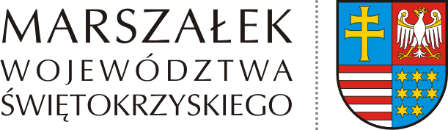 ŚO-II.7244.77.2020	Kielce, 12 października 2021DECYZJANa podstawie art. 163 ustawy z dnia 14 czerwca 1960 r. Kodeks postępowania administracyjnego (t.j. Dz. U. z 2021 r. poz. 735 ze zm.) w związku z art. 14 ust. 7 ustawy  
z dnia 20 lipca 2018 r. o zmianie ustawy o odpadach oraz niektórych innych ustaw                             (Dz.U. z 2018 r. poz. 1592 ze zm.) po rozpatrzeniuwniosku Zakładu Usług Wielobranżowych Sp. z o.o.,  ul. Pańska 84/19, 25-811 Kielce,                       w sprawie zmiany decyzji Starosty Buskiego znak: RLO.II.6233.22.2013 z dnia 24 lutego 2014 r. ze zm. udzielającej dla Zakładu Usług Wielobranżowych Sp. z o.o. zezwolenia na przetwarzanie odpadów w msc. Dobrów, na działce nr 150/1, gm. Tuczępyorzekam:zmieniam decyzję Starosty Buskiego znak: RLO.II.6233.22.2013  z dnia  24 lutego 2014 r. ze zm., udzielającą dla Zakładu Usług Wielobranżowych Sp. z o.o., zezwolenia na przetwarzanie odpadów w msc. Dobrów,  na działce nr 150/1, gm. Tuczępy  w następujący sposób:I. Po punkcie 1 ,,Wyszczególnienie rodzajów i ilości odpadów przewidzianych do odzysku w ciągu roku”  dodaje się punkty 1.1  o następującym brzmieniu:,,1.1 Rodzaj i masa odpadów powstających w wyniku przetwarzania w okresie roku.Tabela. Rodzaj i masa odpadów powstających w wyniku przetwarzania w okresie roku.Ponadto w wyniku przetwarzania będzie powstawał gotowy produkt-polepszacz gleby.”II. Po punkcie 1.1 ,,Rodzaj i masa odpadów powstających w wyniku przetwarzania               w okresie roku” dodaje się punkty 1.2, 1.3, 1.4 i 1.5 o następującym brzmieniu:,,1.2 Maksymalna masa poszczególnych rodzajów odpadów i maksymalna łączna masa wszystkich rodzajów odpadów, które mogą być magazynowane w tym samym czasie oraz które mogą być magazynowane w okresie roku.Tabela.  Maksymalna masa poszczególnych rodzajów odpadów, przewidzianych do przetworzenia, które mogą być magazynowane w tym samym czasie oraz które mogą być magazynowane w okresie roku.Maksymalna łączna masa wszystkich rodzajów odpadów przewidzianych do przetworzenia, które mogą być magazynowane w tym samym czasie wynosi 1 080,000 Mg.Maksymalna łączna masa wszystkich rodzajów odpadów przewidzianych do przetworzenia, które mogą być magazynowane w okresie roku wynosi 27 300 Mg.Tabela. Maksymalna masa poszczególnych rodzajów odpadów powstałych w wyniku przetworzenia, które mogą być magazynowane w tym samym czasie oraz które mogą być magazynowane w okresie roku.Maksymalna łączna masa wszystkich rodzajów odpadów powstałych w wyniku przetworzenia,  które mogą być magazynowane w tym samym czasie wynosi 792 Mg.Maksymalna łączna masa wszystkich rodzajów odpadów powstałych w wyniku przetworzenia które mogą być magazynowane w okresie roku wynosi 21 000 Mg.1.3 Największa masa odpadów, które mogłyby być magazynowane w tym samym czasie w miejscu magazynowania odpadów, wynikająca z wymiarów miejsca magazynowania odpadów. Największa masa odpadów, która mogłaby być magazynowana w tym samym czasie 
w miejscu magazynowania odpadów, wynikająca z wymiarów miejsca magazynowania  odpadów wynosi 1 080,000 Mg1.4 Całkowita pojemności (wyrażona w Mg) miejsca magazynowania odpadów.   	Całkowita pojemność miejsca magazynowania odpadów wynosi 1 080,000 Mg.1.5 Wymagania wynikające z warunków ochrony przeciwpożarowej instalacji, obiektu budowlanego lub jego części lub innego miejsca magazynowania odpadówWyposażenie Zakładu w min. 2 gaśnice proszkowe GP 6×ABC.Zapewnienie pasów wolnej przestrzeni w odległości min. 4 m od granic działki do miejsc magazynowania odpadów.Utrzymanie układu rozmieszczenia boksów magazynowych na placu w sposób gwarantujący swobodne manewrowanie po terenie Zakładu samochodem ciężarowym                   (w tym pojazdami ratowniczo-gaśniczymi) oraz zachowanie dostępu do boksów magazynowych z każdej ze stron.Wyraźne i trwałe oznakowanie granic powierzchni przeznaczonej do magazynowania odpadów stałych (na powierzchni terenu lub poprzez tablice informacyjne.Zapewnienie dogodnego dojazdu dla jednostek straży pożarnej.”III. Punkt 3 decyzji ,,Wskazanie miejsca i sposobu oraz rodzaj magazynowanych odpadów” otrzymuje nowe brzmienie:„Miejsce i sposób magazynowania odpadów oraz rodzaj magazynowanych odpadów.		Odpady na terenie Zakładu Usług Wielobranżowych Sp. z o.o. winny być magazynowane 
w 3 boksach magazynowych na szczelnym i utwardzonym podłożu. Boksy nie są zadaszone. Boksy są oddzielone przegrodami betonowymi. Powierzchnia magazynowa boksów wynosi 360 m2. Wysokość składowania odpadów winna nie przekraczać 3 m. Miejsca magazynowania odpadów winny być oznakowane i zabezpieczone przed dostępem osób postronnych. Magazynowanie odpadów winno odbywać się zgodnie z wymaganiami 
w zakresie ochrony środowiska oraz bezpieczeństwa życia i zdrowia ludzi, w sposób uniemożliwiający rozproszenie odpadów z zachowaniem zasad utrzymania czystości 
i porządku, wyłącznie w miejscach na ten cel przeznaczonych. Zabrania się magazynowania w tym samym boksie wytworzonego odpadu o kodzie 19 05 03 (kompost nieodpowiadający wymaganiom) równocześnie z odpadami przeznaczonymi do kompostowania. Odpady przeznaczone do przetworzenia oraz odpad powstający po przetworzeniu winny być magazynowane zamiennie. Zakazuje się łącznego magazynowania odpadów oraz powstałego produktu, a także magazynowania produktu w miejscach przeznaczonych do magazynowania odpadów.”IV. Pozostałe warunki określone w decyzji Starosty Buskiego znak:   RLO.II.6233.22.2013 z dnia 24 lutego 2014 r. ze zm. pozostawiam  bez zmian.UzasadnienieZakład Usług Wielobranżowych Sp. z o.o. z siedzibą w Kielcach, przy ul. Pańskiej 84/19, pismem z dnia 29 lutego 2020 r. wystąpił do Starosty Buskiego z wnioskiem 
o zmianę posiadanej decyzji Starosty Buskiego znak: RLO.II.6233.22.2013 z dnia                     24 lutego 2014 r. ze zm., udzielającej Spółce zezwolenia na przetwarzanie odpadów                           w msc. Dobrów, na działce o nr 150/1, gm. Tuczępy. Pismem znak: RLO.6233.17.2020                        z dnia 5 maja 2020 r. Starosta Buski przekazał tut. Organowi ww. wniosek, jako organowi właściwemu do jego rozpoznania.Przedmiotowy wniosek został złożony zgodnie z art. 14 ust. 1 ustawy z dnia 20 lipca 
2018 r. o zmianie ustawy o odpadach oraz niektórych innych ustaw (Dz. U. z 2018 r. poz. 1592 ze zm.) w terminie do dnia 5 marca 2020 r. Na podstawie § 2 ust. 1 pkt 47 rozporządzenia Rady Ministrów z dnia 10 września 2019 r. w sprawie przedsięwzięć mogących znacząco oddziaływać na środowisko (Dz. U. z 2019 r. poz. 1839), przedmiotowa instalacja do przetwarzania odpadów jest kwalifikowana jako przedsięwzięcie mogące zawsze znacząco oddziaływać na środowisko - w rozumieniu ustawy z dnia 3 października 2008 r.              o udostępnianiu informacji o środowisku i jego ochronie, udziale społeczeństwa w ochronie środowiska oraz o ocenach oddziaływania na środowisko (t.j. Dz. U. z 2021 r. poz. 247 ze zm.). Zgodnie z art. 41 ust. 3 pkt 1 lit. a ustawy z dnia 14 grudnia 2012 r. o odpadach                                 (t.j. Dz. U. z 2021 r. poz. 779 ze zm.). Organem właściwym do zmiany zezwolenia na przetwarzanie odpadów dla przedsięwzięć mogących zawsze znacząco oddziaływać na środowisko w rozumieniu ustawy o udostępnianiu informacji o środowisku i jego ochronie, udziale społeczeństwa w ochronie środowiska oraz o ocenach oddziaływania na środowisko jest marszałek województwa. W związku z powyższym właściwym do zmiany niniejszej decyzji jest Marszałek Województwa Świętokrzyskiego.W wyniku analizy przedłożonej dokumentacji tut. Organ stwierdził, że przedłożony wniosek zawiera braki formalne oraz wymaga złożenia dodatkowych wyjaśnień. W związku 
z powyższym tut. Organ pismem znak: ŚO-II.7244.77.2020 z dnia 22 maja 2020 r. zwrócił się do Wnioskodawcy o przedłożenie stosownych dokumentów i informacji. W odpowiedzi Spółka pismem z dnia 22 czerwca 2020 r. oraz osobiście w dniu 5 lipca 2021 r. złożyła wymagane dokumenty i wyjaśnienia. Na podstawie art. 41 ust. 6a w związku z art. 45 ust. 8 ustawy o odpadach tut. Organ pismem znak: ŚO-II.7244.77.2020 z dnia 19 lipca 2021 r. wystąpił z wnioskiem do Wójta Gminy Tuczępy o wyrażenie opinii w przedmiotowej sprawie. Wójt Gminy Tuczępy nie przedstawił swojego stanowiska w terminie określonym w art. 106 § 3 ustawy z dnia                       4 czerwca 1960 r. Kodeks postępowania administracyjnego (t.j. Dz. U. z 2021 r. poz. 735               ze zm.), zwanej dalej kpa, przyjęto więc, że wydano opinię pozytywną, stosownie do                        art. 41 ust. 6b ustawy o odpadach.Zgodnie z art. 41a ust. 2 ww. ustawy o odpadach Marszałek Województwa Świętokrzyskiego pismem znak: ŚO-II.7244.77.2020 z dnia 19 listopada 2021 r. zwrócił się do Komendanta Powiatowego Państwowej Straży Pożarnej w Busku-Zdroju  z wnioskiem                o przeprowadzenie kontroli miejsc magazynowania odpadów zlokalizowanych w msc. Dobrów, na działce o nr. 150/1, gm. Tuczępy, w zakresie spełnienia wymagań określonych                  w przepisach dotyczących ochrony przeciwpożarowej, o których mowa w operacie przeciwpożarowym oraz w postanowieniu stanowiącym jego uzgodnienie.Komendant Powiatowy Państwowej Straży Pożarnej w Busku-Zdroju po                                 przeprowadzeniu kontroli, postanowieniem  znak: PZ.5560.8.2021 z dnia 5 sierpnia 2021 r. potwierdził spełnienie przez Spółkę wymagań określonych w przepisach o ochronie przeciwpożarowej oraz w zakresie zgodności z warunkami ochrony przeciwpożarowej,                        o których mowa w operacie przeciwpożarowym. W dniu 7 września 2021 r. pracownicy Urzędu Marszałkowskiego w Kielcach w obecności właściciela i pełnomocnika Spółki dokonali oględzin na terenie Zakładu Usług Wielobranżowych Sp. z o.o. Celem oględzin było zweryfikowanie informacji zawartych we wniosku o zmianę zezwolenia na przetwarzanie odpadów. Podczas oględzin stwierdzono, że instalacja do przetwarzania odpadów zlokalizowana jest na działce o nr 150/1w msc. Dobrów, gm. Tuczępy. Teren Zakładu jest ogrodzony ze wszystkich stron i zabezpieczony przed dostępem osób postronnych. Powierzchnia przewidziana do magazynowania odpadów  wynosi 360 m2. Wnioskodawca został poinformowany o konieczności opisania i oznakowania miejsc magazynowania odpadów.Marszałek Województwa Świętokrzyskiego zgodnie z art. 48 a ust. 7 ww. ustawy 
o odpadach wydał postanowienie znak: ŚO-II.7244.77.2020 z dnia 8 października 2021 r., określające formę i wysokość zabezpieczenia roszczeń, o którym mowa w art. 48a ust. 1 ww. ustawy  o odpadach.   W dniu 11 października 2021 r. Spółka wpłaciła zabezpieczenie roszczeń  w wymaganej kwocie na odrębny rachunek bankowy wskazany przez Organ stosownie do   art. 48 ust. 10 ww. ustawy o odpadach, o czym poinformowała tut. Organ w dniu 11 października 2021 r. Pismem znak: ŚO-II.7244.77.2020 z dnia 12 października  2021 r. Organ zawiadomił Spółkę o zakończeniu postępowania dowodowego w przedmiotowej sprawie, jednocześnie informując o możliwości zapoznania się z aktami sprawy, złożenia wyjaśnień lub ustosunkowania się do zgromadzonych w sprawie dowodów w terminie 7 dni od daty otrzymania zawiadomienia. Strona nie skorzystała z przysługującego jej prawa 
w powyższym zakresie i pismem z dnia 12 października 2021 r. poinformowała tut. Organ, iż rezygnuje z możliwości zapoznania się z aktami sprawy. Biorąc pod uwagę powyższe okoliczności tut. Organ zważył co następuje.Zgodnie z art. 163 kpa, organ administracji publicznej może uchylić lub zmienić decyzję na mocy której strona nabyła prawo, także w innych przypadkach oraz na innych zasadach niż określone w ww. ustawie, o ile przewidują to przepisy szczególne. Tego rodzaju przepisem szczególnym jest art. 14 ust. 7 ww. ustawy o zmianie ustawy o odpadach oraz niektórych innych ustaw, z którego należy wywodzić obowiązek zmiany uzyskanego przed dniem wejścia w życie niniejszej ustawy zezwolenia na przetwarzanie odpadów, w zakresie wskazania: maksymalnej masy poszczególnych rodzajów odpadów i maksymalnej łącznej masy wszystkich rodzajów odpadów, które mogą być magazynowane w tym samym czasie oraz które mogą być magazynowane w okresie roku,największej masy odpadów, które mogłyby być magazynowane w tym samym czasie w instalacji, obiekcie budowlanym lub jego części lub innym miejscu magazynowania  odpadów, wynikającą z wymiarów instalacji, obiektu budowlanego lub jego części lub innego miejsca magazynowania odpadów,całkowitej pojemności (wyrażonej w Mg) instalacji, obiektu budowlanego lub jego części lub innego miejsca magazynowania odpadów,wymagań wynikających z warunków ochrony przeciwpożarowej instalacji, obiektu budowlanego lub jego części lub innego miejsca magazynowania odpadów.Przedłożony wniosek spełnił wymagania określone w ustawie z dnia 20 lipca 
2018 r.  o zmianie ustawy  o odpadach oraz niektórych innych ustaw.Z uwagi na fakt, iż przedmiotowa decyzja dotyczy odpadów palnych, określono w niej wymagania wynikające z warunków ochrony przeciwpożarowej miejsc magazynowania odpadów określonych w Operacie przeciwpożarowym opracowanym przez rzeczoznawcę do spaw zabezpieczeń przeciwpożarowych i uzgodnionym pozytywnie przez Komendanta Powiatowego Państwowej Straży Pożarnej w Busku-Zdroju postanowieniem                          znak: PZ.5560.5.2021 z dnia 5 lipca 2021 r.Wnioskodawca zobowiązany jest do ustanowienia zabezpieczenia roszczeń zgodnie z art. 48a ust. 1 ustawy o odpadach, bowiem nie zachodzą przesłanki dotyczące zwolnienia z tego obowiązku określone w art. 48a ust. 2 tejże ustawy.Zgodnie z art. 10 § 1 kpa Organ zapewnił stronie czynny udział w każdym stadium postępowania, a przed wydaniem decyzji umożliwił wypowiedzenie się co do zebranych dowodów i materiałów.Biorąc powyższe pod uwagę orzeczono jak w sentencji.Zgodnie z ustawą z dnia 16 listopada 2006 r. o opłacie skarbowej (t.j. Dz. U. z 2020 r. poz. 1546 ze zm.) wnioskodawca wniósł opłatę skarbową w wysokości 308 zł (słownie: trzysta osiem złotych) na rachunek Urzędu Miasta Kielce.PouczenieOd decyzji przysługuje stronie prawo wniesienia odwołania do Ministra Klimatu 
i Środowiska za pośrednictwem Marszałka Województwa Świętokrzyskiego w terminie 14 dni od daty jej otrzymania. W trakcie biegu terminu do wniesienia odwołania strona może zrzec się prawa 
do wniesienia odwołania wobec organu administracji publicznej, który wydał decyzję. Z dniem doręczenia organowi administracji publicznej oświadczenia o zrzeczeniu się prawa do wniesienia odwołania przez stronę postępowania, decyzja staje się ostateczna 
i prawomocna. Otrzymuje:1.  xxxxx xxxxxxxxx     Pełnomocnik Zakładu Usług Wielobranżowych     xxxxxxxx     xxxxxxxxxxx2.  a/aDo wiadomości:1.  Świętokrzyski Wojewódzki Inspektor Ochrony Środowiska Al. IX Wieków Kielc 3, 25-516 Kielce 2.  Wójt Gminy Tuczępy     Tuczępy 35, 28-142 TuczępyLp.Kod odpaduRodzaj odpaduIlość odpadów Mg/rok1.19 05 03Kompost nieodpowiadający wymaganiom (nienadający się do wykorzystania)21 000Lp.Kod odpaduRodzaj odpaduMaksymalna masa poszczególnych rodzajów odpadów, które mogą być magazynowane               w tym samym czasie [Mg]Maksymalna masa poszczególnych rodzajów odpadów, które mogą być magazynowane 
w okresie roku [Mg]1.01 03 99Inne niewymienione odpady 1 080,0002 500, 0002.01 04 99Inne niewymienione odpady1 080,0002 500, 0003.01 05 99Inne niewymienione odpady1 080,0002 500, 0004.02 02 01Odpady z mycia i przygotowywania surowców1 080,0007 500, 0005.02 02 03Surowce i produkty nienadające się do spożycia i przetwórstwa1 080,0007 500, 0006.02 02 04Osady z zakładowych oczyszczalni ścieków1 080,0007 500, 0007.02 03 01Szlamy z mycia, oczyszczania, obierania, odwirowywania
i oddzielania surowców1 080,0007 500, 0008.02 03 03 Odpady poekstrakcyjne1 080,0007 500, 0009.02 03 04Surowce i produkty nienadające się do spożycia i przetwórstwa1 080,0007 500, 00010.02 03 05Osady z zakładowych oczyszczalni ścieków1 080,0007 500, 00011.02 03 80Wytłoki, osady i inne odpady 
z przetwórstwa produktów  roślinnych            (z wyłączeniem 02 03 81)1 080,0007 500, 00012.02 03 99Inne niewymienione odpady1 080,0007 500, 00013.02 04 01Osady z oczyszczania i mycia buraków1 080,0007 500, 00014.02 04 03Osady z zakładowych oczyszczalni ścieków1 080,0007 500, 00015.02 04 99Inne niewymienione odpady1 080,0007 500, 00016.02 05 01Surowce i produkty nieprzydatne do spożycia oraz przetwarzania1 080,00010 000, 00017.02 05 02Osady z zakładowych oczyszczalni ścieków1 080,0007 500, 00018.02 05 99Inne niewymienione odpady1 080,0007 500, 00019.02 06 01Surowce i produkty nieprzydatne do spożycia oraz przetwarzania1 080,0007 500, 00020.02 06 03Osady z zakładowych oczyszczalni ścieków1 080,0007 500, 00021.02 06 99Inne niewymienione odpady1 080,0007 500, 00022.02 07 01Odpady z mycia, oczyszczania                        i mechanicznego rozdrabniania surowców1 080,0007 500, 00023.02 07 02Odpady z destylacji spirytualiów1 080,0007 500, 00024.02 07 04 Surowce i produkty nieprzydatne do spożycia i przetwórstwa 1 080,0007 500, 00025.02 07 05 Osady z zakładowych oczyszczalni ścieków1 080,0007 500, 00026.02 07 80Wytłoki, osady moszczowe                             i pofermentacyjne, wywary1 080,0007 500, 00027.02 07 99Inne niewymienione odpady1 080,0007 500, 00028.03 02 99Inne niewymienione odpady1 080,0007 500, 00029.03 03 01 Odpady z kory i drewna1 080,0007 500, 00030.03 03 02Osady wapienne i szlamy z ługu zielonego ( z przetwarzania ługu czarnego)1 080,0007 500, 00031.03 03 05Szlamy z odbarwiania makulatury1 080,0007 500, 00032.03 03 07Mechanicznie wydzielone odrzuty                 z przeróbki makulatury i tektury1 080,0007 500, 00033.03 03 08Odpady z sortowania papieru i tektury przeznaczone do recyklingu1 080,0007 500, 00034.03 03 09Odpady szlamu wapiennego (pokaustyzacyjnego)1 080,0007 500, 00035.03 03 10Odpady z włókna, szlamy z włókien, wypełniaczy i powłok pochodzące                z mechanicznej separacji1 080,0007 500, 00036.03 03 11Osady z zakładowych oczyszczalni ścieków inne niż wymienione                      w 03 03 101 080,0007 500, 00037.03 03 99Inne niewymienione odpady1 080,0007 500, 00038.04 01 07Osady niezawierające chromu, zwłaszcza z zakładowych oczyszczalni ścieków1 080,0007 500, 00039.04 01 99Inne niewymienione odpady1 080,0007 500, 00040.04 02 20Odpady z zakładowych oczyszczalni ścieków inne niż wymienione                          w 04 02 191 080,0007 500, 00041.04 02 99Inne niewymienione odpady1 080,0007 500, 00042.05 01 10Osady z zakładowych oczyszczalni ścieków inne niż wymienione                          w 05 01 091 080,0007 500, 00043.05 01 13Osady z uzdatniania wody kotłowej1 080,0007 500, 00044.05 01 99Inne niewymienione odpady1 080,0007 500, 00045.06 04 99Inne niewymienione odpady1 080,0007 500, 00046.06 05 03Osady z zakładowych oczyszczalni ścieków inne niż wymienione                      w 06 05 021 080,0007 500, 00047.06 09 99Inne niewymienione odpady1 080,0007 500, 00048.06 13 03Czysta sadza1 080,0007 500, 00049.06 13 99Inne niewymienione odpady1 080,0007 500, 00050.07 01 12Osady z zakładowych oczyszczalni ścieków inne niż wymienione                         w 07 01 111 080,0007 500, 00051.07 01 99Inne niewymienione odpady1 080,0007 500, 00052.07 02 12Osady z zakładowych oczyszczalni ścieków inne niż wymienione                         w 07 02 111 080,0007 500, 00053.07 03 12Osady z zakładowych oczyszczalni ścieków inne niż wymienione                         w 07 03 111 080,0007 500, 00054.07 03 99Inne niewymienione odpady1 080,0007 500, 00055.07 04 12Osady z zakładowych oczyszczalni ścieków inne niż wymienione                         w 07 04 111 080,0007 500, 00056.07 04 99Inne niewymienione odpady1 080,0007 500, 00057.07 05 12Osady z zakładowych oczyszczalni ścieków inne niż wymienione                         w 07 05 111 080,0007 500, 00058.07 06 12Osady z zakładowych oczyszczalni ścieków inne niż wymienione                         w 07 06 111 080,0007 500, 00059.07 07 12Osady z zakładowych oczyszczalni ścieków inne niż wymienione                         w 07 07 111 080,0007 500, 00060.08 02 99Inne niewymienione odpady1 080,0007 500, 00061.10 01 01Żużle, popioły paleniskowe i pyły 
z kotłów (z wyłączeniem pyłów z kotłów wymienionych w 10 01 04)1 080,0007 500, 00062.10 01 02Popioły lotne z węgla 1 080,0007 500, 00063.10 01 03Popioły lotne z torfu i drewna niepoddanego obróbce chemicznej1 080,0007 500, 00064.10 01 05Stałe odpady z wapniowych metod odsiarczania gazów odlotowych1 080,0007 500, 00065.10 01 07Produkty z wapniowych metod odsiarczania gazów odlotowych odprowadzania w postaci szlamu1 080,0007 500, 00066.10 01 15Popioły paleniskowe, żużle i pyły 
z kotłów ze współspalania inne niż wymienione w 10 01 141 080,0007 500, 00067.10 01 17Popioły lotne ze współspalania inne niż wymienione w 10 01 161 080,0007 500, 00068.10 01 19Odpady z oczyszczania gazów odlotowych inne niż wymienione                   w 10 01 05, 10 01 07 i 10 01 181 080,0007 500, 00069.10 01 21 Osady z zakładowych oczyszczalni ścieków inne niż wymienione                       w 10 01 201 080,0007 500, 00070.10 01 23Uwodnione szlamy z czyszczenia kotłów inne niż wymienione                          w 10 01 221 080,0002 500, 00071.10 01 25Odpady z przechowywania                           i przygotowania paliw dla opalanych węglem elektrowni1 080,0002 500, 00072.10 01 26Odpady z uzdatniania wody chłodzącej1 080,0007 500, 00073.10 01 80Mieszanki popiołowe-żużlowe                      z mokrego odprowadzania odpadów paleniskowych1 080,0007 500, 00074.10 01 82Mieszaniny popiołów lotnych 
i odpadów stałych z wapniowych metod odsiarczania gazów odlotowych (metody suche i półsuche odsiarczania spalin oraz spalanie w złożu fluidalnym)1 080,0007 500, 00075.10 01 99Inne niewymienione odpady1 080,0007 500, 00076.10 02 14Szlamy i osady pofiltracyjne  
z oczyszczania gazów odlotowych inne niż wymienione w 10 02 131 080,0002 500, 00077.10 02 15Inne szlamy i osady pofiltracyjne1 080,0002 500, 00078.10 03 20Pyły z gazów odlotowych inne niż wymienione w 10 03 191 080,0002 500, 00079.10 06 04Inne cząstki i pyły 1 080,0002 500, 00080.10 06 10Odpady z uzdatniania wody chłodzącej inne niż wymienione                    w 10 06 091 080,0002 500, 00081.10 06 99Inne niewymienione odpady1 080,0002 500, 00082.10 08 04Cząstki i pyły1 080,0002 500, 00083.10 08 16Pyły z gazów odlotowych inne niż wymienione w 10 08 151 080,0002 500, 00084.10 08 18Szlamy i osady pofiltracyjne                           z oczyszczania gazów odlotowych inne niż wymienione w 10 08 171 080,0002 500, 00085.10 08 99Inne niewymienione odpady1 080,0002 500, 00086.10 12 10Odpady stałe z oczyszczania gazów odlotowych inne niż wymienione                     w 10 12 091 080,0002 500, 00087.10 13 04Odpady z produkcji wapna palonego                i hydratyzowanego1 080,0002 500, 00088.10 13 13Odpady stałe z oczyszczania gazów odlotowych inne niż wymienione                     w 10 13 121 080,0002 500, 00089.10 13 99Inne niewymienione odpady1 080,0002 500, 00090.16 07 99 Inne niewymienione odpady1 080,0007 500, 00091.16 10 02Uwodnione odpady ciekłe inne niż wymienione w 16 10 011 080,0002 500, 00092.17 05 04Gleba i ziemia, w tym kamienie, inne niż wymienione w 17 05 031 080,0007 500, 00093.17 05 06Urobek z pogłębiania inny niż wymieniony w 17 05 051 080,0007 500, 00094.19 01 12Żużle i popioły paleniskowe inne niż wymienione w 19 01 111 080,0007 500, 00095.19 01 14Popioły lotne inne niż wymienione                w 19 01 131 080,0007 500, 00096.19 01 16Pyły z kotłów inne niż wymienione                                          w 19 01 15 1 080,0007 500, 00097.19 01 18 Odpady z pirolizy odpadów inne niż wymienione w 19 01 171 080,0002 500, 00098.19 01 19Piaski ze złóż fluidalnych1 080,0007 500, 00099.19 01 99 Inne niewymienione odpady1 080,00012 500, 000100.19 02 99Inne niewymienione odpady1 080,00012 500, 000101.19 03 07Odpady zestalone inne niż wymienione w 19 03 061 080,0005 000, 000102.19 05 01Nieprzekompostowane frakcje odpadów komunalnych i podobnych1 080,00017 500, 000103.19 05 02Nieprzekompostowane frakcje odpadów pochodzenia zwierzęcego                      i roślinnego1 080,00017 500, 000104.19 05 03Kompost nieodpowiadający wymaganiom (nienadający się do wykorzystania)1 080,00017 500, 000105.19 05 99Inne niewymienione odpady1 080,00012 500, 000106.19 06 04 Przefermentowane odpady                          z beztlenowego rozkładu odpadów komunalnych1 080,00012 500, 000107.19 06 06Przefermentowane odpady                          z beztlenowego rozkładu odpadów zwierzęcych i roślinnych1 080,00012 500, 000108.19 06 99Inne niewymienione odpady1 080,00012 500, 000109.19 08 01Skratki1 080,00012 500, 000110.19 08 02Zawartość piaskowników1 080,00012 500, 000111.19 08 05Ustabilizowane komunalne osady ściekowe1 080,00022 000, 000112.19 08 12Szlamy z biologicznego oczyszczania ścieków przemysłowych inne niż wymienione w 19 08 111 080,0007 500, 000113.19 08 14Szlamy z innego niż biologiczne oczyszczania ścieków przemysłowych inne niż wymienione w 19 08 131 080,0007 500, 000114.19 08 99Inne niewymienione odpady1 080,00012 500, 000115.19 09 01Odpady stałe ze wstępnej filtracji 
i skratki1 080,0007 500, 000116.19 09 02Osady z klarowania wody1 080,00012 500, 000117.19 09 03Osady z dekarbonizacji wody1 080,00012 500, 000118.19 09 04Zużyty węgiel aktywny1 080,00012 500, 000119.19 09 99Inne niewymienione odpady1 080,00012 500, 000120.19 01 99Inne niewymienione odpady1 080,00012 500, 000121.19 13 02Odpady stałe z oczyszczania gleby 
i ziemi inne niż wymienione 
w 19 03 011 080,0007 500, 000122.19 13 04Szlamy z oczyszczania gleby i ziemi inne niż wymienione w 19 13 031 080,0007 500, 000123.19 13 06Szlamy z oczyszczania wód podziemnych inne niż wymienione                    w 19 13 051 080,0007 500, 000124.20 01 41Odpady z czyszczenia kominów                   (w tym zmiotki wentylacyjne)1 080,0007 500, 000125.20 01 99Inne niewymienione frakcje zbierane w sposób selektywny1 080,0007 500, 000126.20 03 06Odpady ze studzienek kanalizacyjnych1 080,00012 500, 000Lp.Kod odpaduRodzaj odpaduMaksymalna masa poszczególnych rodzajów odpadów, które mogą być magazynowane     w tym samym czasie [Mg]Maksymalna masa poszczególnych rodzajów odpadów, które mogą być magazynowane 
w okresie roku [Mg]1.19 05 03Kompost nieodpowiadający wymaganiom (nienadający się do wykorzystania)79221 000